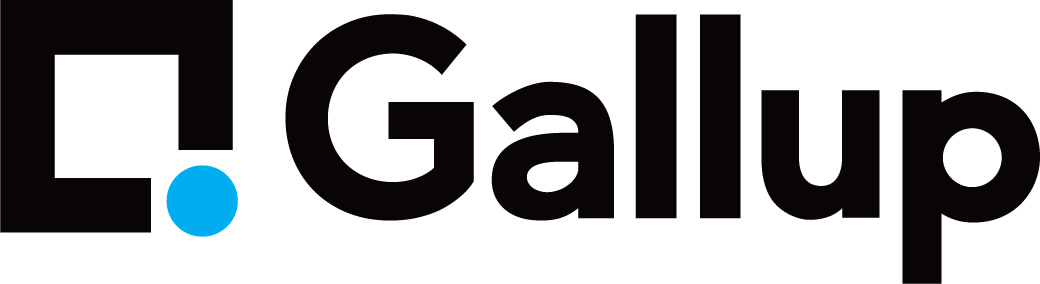 지원 구분1.신입     2.경력지원 분야희망 연봉Ⅰ. 기본인적사항Ⅰ. 기본인적사항Ⅰ. 기본인적사항Ⅰ. 기본인적사항Ⅰ. 기본인적사항Ⅰ. 기본인적사항Ⅰ. 기본인적사항Ⅰ. 기본인적사항Ⅰ. 기본인적사항Ⅰ. 기본인적사항Ⅰ. 기본인적사항Ⅰ. 기본인적사항Ⅰ. 기본인적사항Ⅰ. 기본인적사항Ⅰ. 기본인적사항Ⅰ. 기본인적사항Ⅰ. 기본인적사항Ⅰ. 기본인적사항Ⅰ. 기본인적사항Ⅰ. 기본인적사항Ⅰ. 기본인적사항Ⅰ. 기본인적사항Ⅰ. 기본인적사항Ⅰ. 기본인적사항Ⅰ. 기본인적사항Ⅰ. 기본인적사항사진3.5 * 4.5사진3.5 * 4.5사진3.5 * 4.5성        명성        명성        명성        명성        명영        문영        문영        문영        문사진3.5 * 4.5사진3.5 * 4.5사진3.5 * 4.5생년  월일생년  월일생년  월일생년  월일생년  월일나        이나        이나        이나        이만          세만          세만          세만          세만          세만          세사진3.5 * 4.5사진3.5 * 4.5사진3.5 * 4.5성        별성        별성        별성        별성        별E - mailE - mailE - mailE - mail@@@@@@사진3.5 * 4.5사진3.5 * 4.5사진3.5 * 4.5휴 대 폰휴 대 폰휴 대 폰휴 대 폰휴 대 폰전화번호전화번호전화번호전화번호사진3.5 * 4.5사진3.5 * 4.5사진3.5 * 4.5주        소주        소주        소주        소주        소취미/특기취미/특기취미/특기취미/특기사진3.5 * 4.5사진3.5 * 4.5사진3.5 * 4.5장애여부/등급장애여부/등급장애여부/등급장애여부/등급장애여부/등급보훈대상보훈대상보훈대상보훈대상비대상 / 대상비대상 / 대상비대상 / 대상비대상 / 대상비대상 / 대상비대상 / 대상Ⅱ. 학력사항Ⅱ. 학력사항Ⅱ. 학력사항Ⅱ. 학력사항Ⅱ. 학력사항Ⅱ. 학력사항Ⅱ. 학력사항Ⅱ. 학력사항Ⅱ. 학력사항Ⅱ. 학력사항Ⅱ. 학력사항Ⅱ. 학력사항Ⅱ. 학력사항Ⅱ. 학력사항Ⅱ. 학력사항Ⅱ. 학력사항Ⅱ. 학력사항Ⅱ. 학력사항Ⅱ. 학력사항Ⅱ. 학력사항Ⅱ. 학력사항Ⅱ. 학력사항Ⅱ. 학력사항Ⅱ. 학력사항Ⅱ. 학력사항Ⅱ. 학력사항학교명학교명학교명학교명학교명재학기간재학기간재학기간재학기간재학기간재학기간재학기간학과(주전공/부전공)학과(주전공/부전공)학과(주전공/부전공)학과(주전공/부전공)학점학점학점졸업구분졸업구분졸업구분졸업구분졸업구분소재지소재지고등학교고등학교고등학교고등학교고등학교YYYY. MM ~ YYYY. MMYYYY. MM ~ YYYY. MMYYYY. MM ~ YYYY. MMYYYY. MM ~ YYYY. MMYYYY. MM ~ YYYY. MMYYYY. MM ~ YYYY. MMYYYY. MM ~ YYYY. MM///대학대학대학대학대학YYYY. MM ~ YYYY. MMYYYY. MM ~ YYYY. MMYYYY. MM ~ YYYY. MMYYYY. MM ~ YYYY. MMYYYY. MM ~ YYYY. MMYYYY. MM ~ YYYY. MMYYYY. MM ~ YYYY. MM///대학교대학교대학교대학교대학교YYYY. MM ~ YYYY. MMYYYY. MM ~ YYYY. MMYYYY. MM ~ YYYY. MMYYYY. MM ~ YYYY. MMYYYY. MM ~ YYYY. MMYYYY. MM ~ YYYY. MMYYYY. MM ~ YYYY. MM///대학원대학원대학원대학원대학원YYYY. MM ~ YYYY. MMYYYY. MM ~ YYYY. MMYYYY. MM ~ YYYY. MMYYYY. MM ~ YYYY. MMYYYY. MM ~ YYYY. MMYYYY. MM ~ YYYY. MMYYYY. MM ~ YYYY. MM///박사박사박사박사박사YYYY. MM ~ YYYY. MMYYYY. MM ~ YYYY. MMYYYY. MM ~ YYYY. MMYYYY. MM ~ YYYY. MMYYYY. MM ~ YYYY. MMYYYY. MM ~ YYYY. MMYYYY. MM ~ YYYY. MM///논문 제목논문 제목논문 제목논문 제목논문 제목Ⅲ. 경력사항Ⅲ. 경력사항Ⅲ. 경력사항Ⅲ. 경력사항Ⅲ. 경력사항Ⅲ. 경력사항Ⅲ. 경력사항Ⅲ. 경력사항Ⅲ. 경력사항Ⅲ. 경력사항Ⅲ. 경력사항Ⅲ. 경력사항Ⅲ. 경력사항Ⅲ. 경력사항Ⅲ. 경력사항Ⅲ. 경력사항Ⅲ. 경력사항Ⅲ. 경력사항Ⅲ. 경력사항Ⅲ. 경력사항Ⅲ. 경력사항Ⅲ. 경력사항Ⅲ. 경력사항Ⅲ. 경력사항Ⅲ. 경력사항Ⅲ. 경력사항회사명회사명회사명회사명회사명근무기간근무기간근무기간근무기간근무기간근무기간근무기간근무부서근무부서근무부서근무부서직위직위직위담당업무담당업무담당업무담당업무담당업무연봉연봉YYYY. MM ~ YYYY. MMYYYY. MM ~ YYYY. MMYYYY. MM ~ YYYY. MMYYYY. MM ~ YYYY. MMYYYY. MM ~ YYYY. MMYYYY. MM ~ YYYY. MMYYYY. MM ~ YYYY. MMYYYY. MM ~ YYYY. MMYYYY. MM ~ YYYY. MMYYYY. MM ~ YYYY. MMYYYY. MM ~ YYYY. MMYYYY. MM ~ YYYY. MMYYYY. MM ~ YYYY. MMYYYY. MM ~ YYYY. MMⅣ. 해외수학(연수)경험Ⅳ. 해외수학(연수)경험Ⅳ. 해외수학(연수)경험Ⅳ. 해외수학(연수)경험Ⅳ. 해외수학(연수)경험Ⅳ. 해외수학(연수)경험Ⅳ. 해외수학(연수)경험Ⅳ. 해외수학(연수)경험Ⅳ. 해외수학(연수)경험Ⅳ. 해외수학(연수)경험Ⅳ. 해외수학(연수)경험Ⅳ. 해외수학(연수)경험Ⅳ. 해외수학(연수)경험Ⅳ. 해외수학(연수)경험Ⅴ. 봉사 활동 경험Ⅴ. 봉사 활동 경험Ⅴ. 봉사 활동 경험Ⅴ. 봉사 활동 경험Ⅴ. 봉사 활동 경험Ⅴ. 봉사 활동 경험Ⅴ. 봉사 활동 경험Ⅴ. 봉사 활동 경험Ⅴ. 봉사 활동 경험Ⅴ. 봉사 활동 경험Ⅴ. 봉사 활동 경험Ⅴ. 봉사 활동 경험기관명기관명기관명기관명기간기간기간기간국가국가도시도시졸업/수료졸업/수료기관명기관명기관명기관명기간기간기간기간기간봉사내용봉사내용증빙유무Ⅵ. 자격사항Ⅵ. 자격사항Ⅵ. 자격사항Ⅵ. 자격사항Ⅵ. 자격사항Ⅵ. 자격사항Ⅵ. 자격사항Ⅵ. 자격사항Ⅵ. 자격사항Ⅵ. 자격사항Ⅵ. 자격사항Ⅵ. 자격사항Ⅵ. 자격사항Ⅵ. 자격사항Ⅵ. 자격사항Ⅵ. 자격사항Ⅵ. 자격사항Ⅵ. 자격사항Ⅵ. 자격사항Ⅵ. 자격사항Ⅵ. 자격사항Ⅵ. 자격사항Ⅵ. 자격사항Ⅵ. 자격사항Ⅵ. 자격사항Ⅵ. 자격사항외국어시험명시험명시험명시험명시험명점수등급등급취득년월일취득년월일취득년월일인증기관인증기관자격증자격명자격명자격명자격명자격명자격명자격명자격급수자격급수취득년월일발급기관외국어AA자격증외국어자격증OA능력/OA능력/OA능력/OA능력/OA능력/OA능력/OA능력/Ⅶ. 병역사항Ⅶ. 병역사항Ⅶ. 병역사항Ⅶ. 병역사항Ⅶ. 병역사항Ⅶ. 병역사항Ⅶ. 병역사항Ⅶ. 병역사항Ⅶ. 병역사항Ⅶ. 병역사항Ⅶ. 병역사항Ⅶ. 병역사항Ⅶ. 병역사항Ⅶ. 병역사항Ⅶ. 병역사항Ⅶ. 병역사항Ⅶ. 병역사항Ⅶ. 병역사항Ⅶ. 병역사항Ⅶ. 병역사항Ⅶ. 병역사항Ⅶ. 병역사항Ⅶ. 병역사항Ⅶ. 병역사항Ⅶ. 병역사항Ⅶ. 병역사항군필여부군필여부군필 / 면제 / 특례 / 미필 / 대상아님군필 / 면제 / 특례 / 미필 / 대상아님군필 / 면제 / 특례 / 미필 / 대상아님군필 / 면제 / 특례 / 미필 / 대상아님군필 / 면제 / 특례 / 미필 / 대상아님군필 / 면제 / 특례 / 미필 / 대상아님군필 / 면제 / 특례 / 미필 / 대상아님군필 / 면제 / 특례 / 미필 / 대상아님군필 / 면제 / 특례 / 미필 / 대상아님군별군별계급계급계급계급병과(주특기)병과(주특기)복무기간복무기간면제사유면제사유면제사유면제사유